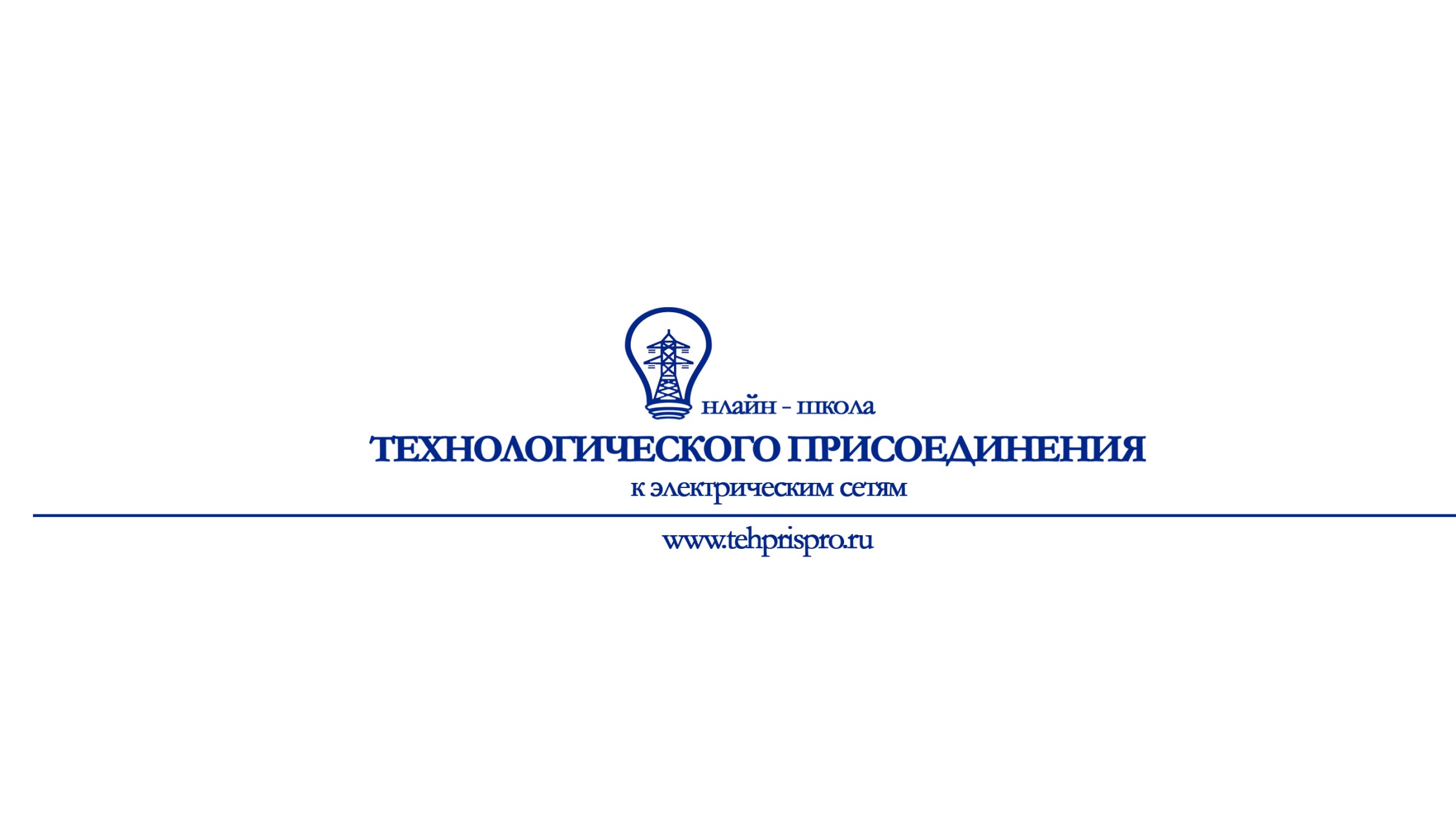 «___» _________20__г.    исх. №                                         Гр. Иванову И.И.		                                                                        адрес: ______________________Уважаемый Заявитель!В ответ на Ваше обращение по вопросу технологического присоединения нежилого помещения, расположенного по адресу: _______________ сообщаем следующее.В соответствии с пунктом 8.4 Правил технологического присоединения (утв. постановлением Правительства РФ от 27.12.2004 г. № 861) в случае технологического присоединения энергопринимающих устройств, находящихся в нежилых помещениях, расположенных в многоквартирных домах и иных объектах капитального строительства, заявка на технологическое присоединение энергопринимающих устройств подается в сетевую организацию, к объектам электросетевого хозяйства которой присоединен соответствующий многоквартирный дом или иной объект капитального строительства, собственником такого нежилого помещения или лицом, обладающим иным законным правом на нежилое помещение и имеющим право распоряжения нежилым помещением. Согласно представленного вместе с заявкой договора аренды (субаренды) помещения № ___ от ________, у Вас отсутствует право распоряжения на планируемый к подключению объект.Согласно действующему законодательству, понятие «распоряжение» является составной частью содержания права собственности (раздел II «Право собственности и другие вещные права» ГК РФ) и означает право собственника определять юридическую судьбу имущества: продавать, дарить, сдавать в аренду, отдавать в залог и т.п.Принимая во внимание документы, приложенные к заявке, правом на подачу заявки на технологическое присоединение может иметь собственник помещения.____________________                   _______________                                                 ____________            (должность) 	                                    (подпись)						(Ф.И.О.)    